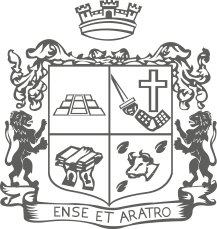 En Valle de Guadalupe, Jalisco, siendo las 9:05 nueve horas con cinco minutos del día  diecisiete  de diciembre del año 2018 , reunidos en la sala de juntas del Palacio Municipal, los integrantes del H. Ayuntamiento: C. MARÍA DEL REFUGIO BARBA GUTIÉRREZ, Presidente Municipal; MTRO. JOSÉ GUADALUPE GONZÁLEZ CASILLAS, Síndico; LIC. ARMANDO JIMÉNEZ VALADEZ, Secretario General; PROFA Y LIC. LETICIA RUVALCABA RUVALCABA, LIC. JOEL LÓPEZ ROMO, LIC. ESTHEFANY SARAHÍ BARBA GÓMEZ, ING. MATÍAS JIMÉNEZ RAMOS, C. MARTHA EDITH BARBA BARBA, LIC. LISANDRA RUIZ TORRES, LIC. AGUSTÍN GUTIÉRREZ AGUILERA Y LIC. JESÚS SALVADOR BARBA NAZAR Regidores, a efecto de realizar Sesión Ordinaria de conformidad  a lo que establecen los artículos 29 fracción I, 31 y 47 fracción III de la Ley del Gobierno y la Administración Pública Municipal del Estado de Jalisco, y existiendo quórum legal correspondiente, la Presidente Municipal declara abierta la sesión bajo el siguiente:ORDEN DEL DÍA:1.	Lista de asistencia y verificación del quórum legal.2.	Autorización del orden del día.3.	Lectura, discusión y en su caso aprobación del acta anterior.4.	Análisis y en su caso aprobación de apoyo al mariachi Valle de Guadalupe del Centro Cultural.5.	Análisis y en su caso aprobación de apoyo a la Danza Azteca Tonantzin.6.	Aprobación de la construcción de 10 gavetas.7.	Análisis y en su caso aprobación del gasto del programa FAIS.8.	Análisis y en su caso aprobación de ampliación del terreno que se donó a la Diócesis de San Juan para la construcción del Colegio Paula González Padilla.9.	Análisis y en su caso aprobación del presupuesto de Egresos 2019.10.	Análisis y en su caso aprobación de subdivisión.11.	Clausura de la sesión.DESAHOGO DE LA SESIÓN.PUNTO UNO. -  Lista de asistencia y verificación del quórum legal.  Con fundamento en lo dispuesto en el artículo 29 fracción I y Artículo 32 de la Ley del Gobierno y la Administración Pública Municipal del Estado de Jalisco, la Presidente Municipal C. María del Refugio Barba Gutiérrez, da inicio a la Sesión Ordinaria y solicita a el Secretario General del H. Ayuntamiento Lic. Armando Jiménez Valadez nombre lista de asistencia a los integrantes del H. Ayuntamiento. Una vez concluida la lista de asistencia se hace constar que asistieron 10 de los 11 integrantes del cuerpo edilicio informando de la ausencia de la regidora LIC. TERESA ACEVES DÍAZ.Se declara la existencia de quórum legal Conforme lo establecido en el Artículo 32 de la Ley de Administración Pública Municipal del Estado de Jalisco. Declara abierta la sesión siendo las 9:05 nueve horas con cinco minutos, siendo válidos todos y cada uno de los acuerdos que en ésta se tomen.PUNTO DOS. - Autorización del orden del día. La C. MARÍA DEL REFUGIO BARBA GUTIÉRREZ, Presidente Municipal solicita al LIC. ARMANDO JIMÉNEZ VALADEZ de lectura al orden del día, concluida la lectura.Se aprueba el orden del día propuesto por unanimidad de los asistentes a la reunión.          PUNTO TRES. - Lectura, discusión y en su caso aprobación del acta anterior. La C. MARÍA DEL REFUGIO BARBA GUTIÉRREZ, Presidente Municipal solicita al LIC. ARMANDO JIMÉNEZ VALADEZ de lectura al Acta número 7, sometiéndola a consideración del H. Ayuntamiento, resultando aprobada por unanimidad de los regidores asistentes a la sesión.          PUNTO CUATRO. Análisis y en su caso aprobación de apoyo al mariachi Valle de Guadalupe del centro cultural. La C. MARÍA DEL REFUGIO BARBA GUTIÉRREZ, Presidente Municipal presenta y pone a consideración del cuerpo edilicio la solicitud de apoyo económico para compra de un segundo uniforme por parte del mariachi Valle de Guadalupe del Centro Cultural.       	Una vez analizado y discutido el punto, se aprueba por unanimidad de los regidores asistentes a la reunión el otorgar el apoyo de $10,000.00 (diez mil pesos m/n) al mariachi Valle de Guadalupe del Centro Cultural.          PUNTO CINCO. - Análisis y en su caso aprobación de apoyo a la Danza Azteca. La C. MARÍA DEL REFUGIO BARBA GUTIÉRREZ, Presidente municipal presenta y pone a consideración del cuerpo edilicio la solicitud de apoyo económico del grupo de Danza Azteca Tonantzin para la elaboración de trajes utilizados en las presentaciones de dicho grupo.       	Una vez analizado y discutido el punto, se aprueba por unanimidad de los regidores asistentes a la reunión el otorgar el apoyo de $10,000.00 (diez mil pesos m/n) al grupo de Danza Azteca Tonantzin.          PUNTO SEIS. - Aprobación de la construcción de 10 gavetas. La C. MARÍA DEL REFUGIO BARBA GUTIÉRREZ Presidente Municipal presentó cotización y puso a consideración del cuerpo edilicio la aprobación de la construcción de 10 gavetas y calle para estas, en el panteón municipal con un costo total de $ 63,033.14 (sesenta y tres mil treinta y tres pesos 14/100). Mismas que serán destinadas para venta a particulares.        	Una vez analizado y discutido el punto, se aprueba por unanimidad de los regidores asistentes a la reunión.          PUNTO SIETE. - Análisis y en su caso aprobación del gasto del programa FAIS. La C. MARÍA DEL REFUGIO BARBA GUTIÉRREZ Presidente Municipal puso a consideración del cuerpo edilicio la aprobación para la ejecución de obras con el Fondo de Aportación de Infraestructura Social (FAIS), ejercicio fiscal 2018 mismas que se detallan a continuación:“Equipamiento de pozo profundo en la localidad La Gran China” con un costo total de $141,288.00 pesos, con número de proyecto en la MIDS (MATRIZ DE INVERSIÓN PARA EL DESARROLLO SOCIAL) 370325.“Red de Agua Potable en la Localidad de la Gran China” con un costo total de $45,106.64 pesos, con número de proyecto en la MIDS (MATRIZ DE INVERSIÓN PARA EL DESARROLLO SOCIAL) 396168, el cual la instalación será realizada con mano de obra de este Ayuntamiento.“Rehabilitación de Drenaje Sanitario en Cabecera Municipal” con un costo total de $116,544.78 pesos, con número de proyecto en la MIDS MATRIZ DE INVERSIÓN PARA EL DESARROLLO SOCIAL) 406851, la instalación será realizada con mano de obra de este Ayuntamiento.Una vez analizado y discutido el punto, se aprueba por unanimidad de los regidores asistentes a la reunión.PUNTO OCHO. - Análisis y en su caso aprobación de ampliación del terreno que se donó a la Diócesis de San Juan para la construcción del Colegio Paula González Padilla. La C. MARÍA DEL REFUGIO BARBA GUTIÉRREZ Presidente Municipal presenta la solicitud por parte del PBRO. PEDRO MARTIN MARTIN en la cual solicita al H. Ayuntamiento la ampliación de la donación que se había hecho a la Diócesis de San Juan de los Lagos para la construcción del colegio Paula González Padilla de la fracción del predio ubicado en  la calle Benito Juárez  en la colonia San Juan Bosco con una superficie  de 1200 metros cuadrados la cual fue aprobada en la sesión de cabildo número 5 de la administración 2018-2021 con fecha  5 de noviembre de 2018 en el punto número 10. Por lo que solicita la ampliación de 609.77 mts del resto del predio a fin de que le sea donada la totalidad del predio ubicado en la calle Benito Juárez en la colonia San Juan Bosco con una superficie de 1809.77 metros cuadrados a la diócesis de San Juan de los Lagos a fin de cubrir las necesidades que la institución educativa requiere para brindar el servicio de educación básica (preescolar, primaria y secundaria). Lo anterior con apego a los lineamientos de INFEDET sobre la superficie de los predios destinados a escuelas.    	Una vez analizado y discutido el punto se aprueba con 8 votos a favor, 1 en contra de la regidora LIC. LISANDRA RUIZ TORRES por no ser presentado el proyecto completo de la construcción del colegio Paula González Padilla y 1 abstención del regidor LIC. AGUSTÍN GUTIÉRREZ AGUILERA desincorporar del dominio público y dar en donación a la Diócesis de San Juan de los Lagos el terreno ubicado en la calle Benito Juárez Colonia San Juan Bosco con una superficie total de 1809.77 metros cuadrados de la cuenta catastral R 2809, con las siguientes medidas y colindancias según escrituras:AL NORTE: en 47.57 mts con calle Benito JuárezAL SUR: TERMINA EN VÉRTICE.AL ORIENTE: en 31.35 mts, 4.42 mts con calle Fausta Franco y 56.45 mts con propiedad privada. AL PONIENTE: en 74.84 mts con propiedad privada.          Dicha donación tendrá las siguientes condicionantes:PRIMERA: El predio en mención será para uso exclusivo del colegio “Paula González Padilla” para realizar actividades de educación básica y posiblemente en un futuro media superior.SEGUNDA: Los gastos de escrituración corren por parte de la diócesis de San Juan de Los Lagos. El tiempo máximo para realizar la escrituración es de seis meses contados partir del 5 de noviembre de 2018 fecha en que fue autorizada la donación. 	TERCERA: El tiempo límite para iniciar actividades educativas en el nuevo edificio del colegio Paula González Padilla será de 5 años a partir de la fecha en que se realice la escrituración, en caso de no ser así el bien inmueble deberá ser regresado al H. Ayuntamiento de Valle de Guadalupe de manera inmediata. CUARTA: En caso de que una vez entrando en funciones el colegio “Paula González Padilla” deje de dar el servicio educativo por tres años ininterrumpidamente el bien inmueble será regresado al H. Ayuntamiento de Valle de Guadalupe los gastos que se generen en razón de la devolución del predio (bien inmueble) serán a cargo del H. Ayuntamiento de Valle de Guadalupe.   	PUNTO NUEVE. - Análisis y en su caso aprobación del presupuesto de Egresos 2019.  La C. MARÍA DEL REFUGIO BARBA GUTIÉRREZ Presidente Municipal solicitó la autorización al cuerpo edilicio para permitir el uso de la voz a la encargada de Hacienda Municipal Lic. Gabriela Ornelas García a fin de presentar el presupuesto de egresos 2019 a los integrantes del H. Ayuntamiento para su aprobación.          Una vez analizado y discutido el punto se aprueba por unanimidad de los regidores asistentes a la sesión el presupuesto de Egresos 2019.          PUNTO DIEZ. - Análisis y en su caso aprobación de subdivisión.  La C. MARÍA DEL REFUGIO BARBA GUTIÉRREZ Presidente Municipal presenta la solicitud de subdivisión del C. ALFREDO CASILLAS MENA del predio rústico denominado “San Isidro” ubicado en la población de Valle de Guadalupe, Jalisco.Fracción 1; Con una superficie de 1,000.00 m2 (mil metros cuadrados), con las siguientes medidas y colindancias, AL NORTE 40.00 m cuarenta metros, con Alfredo Casillas Mena. AL SUR 40.00 m cuarenta metros, con Alfredo Casillas Mena.  AL ORIENTE 25.00 m veinticinco metros, con camino a la Estancia. AL PONIENTE 25.00 m veinticinco metros, con Alfredo Casillas Mena.Fracción 2; Con una superficie de 1,100.72 m2 (mil cien puntos setenta y dos metros cuadrados), con las siguientes medidas y colindancias, AL NORTE en dos tramos comenzando de poniente a oriente 20.00 m veinte metros, con Alfredo Casillas Mena + 30.00 m treinta metros con Alfredo Casillas Mena. AL SUR 50.00 m cincuenta metros, con Carretera a Presa El Salto – Valle de Guadalupe. AL ORIENTE 20.00 m veinte metros, con Alfredo Casillas Mena. AL PONIENTE 25.00 m veinticinco metros, con Alfredo Casillas Mena.Fracción 3; El resto del predio, con una superficie de 45,466.05 m2 (cuarenta y cinco mil cuatrocientos sesenta y seis punto cero cinco metros cuadrados) según levantamiento topográfico, los cuales quedarán segregados de la cuenta catastral N°R003244 del sector Rústico en el predio denominado “SAN ISIDRO” de superficie total según levantamiento topográfico 47,566.77 m2 (cuarenta y siete mil quinientos sesenta y seis punto setenta y siete metros cuadrados) siendo esta la superficie real y según catastro municipal con una superficie de 47,555.00 m2 (cuarenta y siete mil quinientos cincuenta y cinco metros cuadrados) en el Municipio de Valle De Guadalupe, Jalisco.Una vez analizado y discutido el punto se aprueba con 10     votos a favor.La presente autorización se concede para actividades Agropecuarias por ubicarse en Área Rústica (AG).   PUNTO ONCE. - Clausura de la sesión.La C. MARÍA DEL REFUGIO BARBA GUTIÉRREZ, da cuenta al Honorable Ayuntamiento Constitucional de Valle de Guadalupe, Jalisco, que el orden del día aprobado para la presente Sesión Ordinaria ha sido agotado en sus puntos, por lo que la C. María Del Refugio Barba Gutiérrez Presidente Municipal procede a declarar clausurada esta Sesión Ordinaria del H. Ayuntamiento Constitucional de Valle de Guadalupe, Jalisco, periodo constitucional 2018- 2021, siendo las 10:55 diez horas con cincuenta y cinco minutos del día 17 de diciembre  del 2018 dos mil dieciocho. Se toma nota de los acuerdos tomados por el Secretario General del H. Ayuntamiento Constitucional de Valle de Guadalupe, Jalisco, de conformidad al artículo 33 de la Ley del Gobierno y Administración Pública Municipal del Estado de Jalisco, y a continuación se procede a recabar las firmas de los CC. Regidores asistentes conforme a lo establecido por el artículo 63 Ley del Gobierno y Administración Pública Municipal del Estado de Jalisco. Firmando al calce quienes en ella intervinieron y quisieron hacerlo.C. MARÍA DEL REFUGIO BARBA GUTIÉRREZPRESIDENTA MUNICIPALMTRO. JOSÉ GUADALUPE GONZÁLEZ CASILLASSÍNDICO MUNICIPALLIC. ARMANDO JIMENEZ VALADEZSECRETARIO GENERAL REGIDORES INTEGRANTES:PROFA Y LIC. LETICIA RUVALCABA RUVALCABALIC. ESTHEFANY SARAHÍ BARBA GÓMEZ.ING. MATÍAS JIMÉNEZ RAMOS.C. MARTHA EDITH BARBA BARBA.LIC. JOEL LÓPEZ ROMOLIC. LISANDRA RUIZ TORRES.LIC. AGUSTÍN GUTIÉRREZ AGUILERALIC. JESÚS SALVADOR BARBA NAZAR.PROYECCIONES Y RESULTADOS DE EGRESOS LDF  - 2019PROYECCIONES Y RESULTADOS DE EGRESOS LDF  - 2019PROYECCIONES Y RESULTADOS DE EGRESOS LDF  - 2019PROYECCIONES Y RESULTADOS DE EGRESOS LDF  - 2019PROYECCIONES Y RESULTADOS DE EGRESOS LDF  - 2019PROYECCIONES Y RESULTADOS DE EGRESOS LDF  - 2019PROYECCIONES Y RESULTADOS DE EGRESOS LDF  - 2019PROYECCIONES Y RESULTADOS DE EGRESOS LDF  - 2019PROYECCIONES Y RESULTADOS DE EGRESOS LDF  - 2019PROYECCIONES Y RESULTADOS DE EGRESOS LDF  - 2019PROYECCIONES Y RESULTADOS DE EGRESOS LDF  - 2019PROYECCIONES Y RESULTADOS DE EGRESOS LDF  - 2019Nombre del Municipio: VALLE DE GUADALUPE, JALISCO.Nombre del Municipio: VALLE DE GUADALUPE, JALISCO.Nombre del Municipio: VALLE DE GUADALUPE, JALISCO.Nombre del Municipio: VALLE DE GUADALUPE, JALISCO.Nombre del Municipio: VALLE DE GUADALUPE, JALISCO.Nombre del Municipio: VALLE DE GUADALUPE, JALISCO.Nombre del Municipio: VALLE DE GUADALUPE, JALISCO.Nombre del Municipio: VALLE DE GUADALUPE, JALISCO.Nombre del Municipio: VALLE DE GUADALUPE, JALISCO.Nombre del Municipio: VALLE DE GUADALUPE, JALISCO.Nombre del Municipio: VALLE DE GUADALUPE, JALISCO.Nombre del Municipio: VALLE DE GUADALUPE, JALISCO.CONCEPTOSCONCEPTOSCONCEPTOSCONCEPTOSEJERCICIO 2016EJERCICIO 2017EJERCICIO 2018ESTIMACIÓN  2019VARIACIÓN  2018- 2019EJERCICIO 2020EJERCICIO 2021EJERCICIO 2022CONCEPTOSCONCEPTOSCONCEPTOSCONCEPTOSEJERCICIO 2016EJERCICIO 2017EJERCICIO 2018ESTIMACIÓN  2019VARIACIÓN  2018- 2019EJERCICIO 2020EJERCICIO 2021EJERCICIO 2022E G R E S O S E G R E S O S 1000 SERVICIOS PERSONALESSERVICIOS PERSONALESSERVICIOS PERSONALES15,002,27716,195,23517,356,35818,054,77920%18,596,422001100Remuneraciones al Personal de Carácter PermanenteRemuneraciones al Personal de Carácter PermanenteRemuneraciones al Personal de Carácter Permanente12,125,28013,553,00214,562,08314,399,92719%14,831,9241200Remuneraciones al Personal de Carácter TransitorioRemuneraciones al Personal de Carácter TransitorioRemuneraciones al Personal de Carácter Transitorio450,00050,00075,000-83%77,2501300Remuneraciones Adicionales EspecialesRemuneraciones Adicionales EspecialesRemuneraciones Adicionales Especiales1,896,9972,142,2332,244,2752,319,85222%2,389,4481400Seguridad SocialSeguridad SocialSeguridad Social350,000350,000350,000900,000157%927,0001500Otras Prestaciones Sociales y EconómicasOtras Prestaciones Sociales y EconómicasOtras Prestaciones Sociales y Económicas180,000150,000150,000305,00069%314,1501600PrevisionesPrevisionesPrevisiones0#¡DIV/0!01700Pago Estímulos a Servidores PúblicosPago Estímulos a Servidores PúblicosPago Estímulos a Servidores Públicos55,000#¡DIV/0!56,6502000 MATERIALES Y SUMINISTROSMATERIALES Y SUMINISTROSMATERIALES Y SUMINISTROS4,893,1005,395,0004,830,5506,185,51826%6,371,084002100Materiales de Administración, Emisión de Documentos y Artículos OficialesMateriales de Administración, Emisión de Documentos y Artículos OficialesMateriales de Administración, Emisión de Documentos y Artículos Oficiales262,000320,000320,000690,000163%710,7002200Alimentos y UtensiliosAlimentos y UtensiliosAlimentos y Utensilios38,50055,00055,000225,000484%231,7502300Materias Primas y Materiales de Producción y ComercializaciónMaterias Primas y Materiales de Producción y ComercializaciónMaterias Primas y Materiales de Producción y Comercialización0#¡DIV/0!02400Materiales y Artículos de Construcción y de ReparaciónMateriales y Artículos de Construcción y de ReparaciónMateriales y Artículos de Construcción y de Reparación938,000780,000733,820850,000-9%875,5002500Productos Químicos, Farmacéuticos y de LaboratorioProductos Químicos, Farmacéuticos y de LaboratorioProductos Químicos, Farmacéuticos y de Laboratorio238,600170,000131,730220,000-8%226,6002600Combustibles, Lubricantes y AditivosCombustibles, Lubricantes y AditivosCombustibles, Lubricantes y Aditivos2,400,0003,180,0002,800,0003,300,00038%3,399,0002700Vestuario, Blancos, Prendas de Protección y Artículos DeportivosVestuario, Blancos, Prendas de Protección y Artículos DeportivosVestuario, Blancos, Prendas de Protección y Artículos Deportivos89,00060,00060,0000-100%02800Materiales y Suministros de SeguridadMateriales y Suministros de SeguridadMateriales y Suministros de Seguridad30,00030,00030,000295,518885%304,3842900Herramientas, Refacciones y Accesorios MenoresHerramientas, Refacciones y Accesorios MenoresHerramientas, Refacciones y Accesorios Menores897,000800,000700,000605,000-33%623,1503000 SERVICIOS GENERALESSERVICIOS GENERALESSERVICIOS GENERALES9,274,0569,186,0009,599,12612,246,17132%12,613,556003100Servicios BásicosServicios BásicosServicios Básicos4,921,0565,545,0006,270,7568,572,00074%8,829,1603200Servicios de ArrendamientoServicios de ArrendamientoServicios de Arrendamiento166,000166,000166,000125,000-25%128,7503300Servicios Profesionales, Científicos, Técnicos y Otros ServiciosServicios Profesionales, Científicos, Técnicos y Otros ServiciosServicios Profesionales, Científicos, Técnicos y Otros Servicios126,000130,000130,000115,000-9%118,4503400Servicios Financieros, Bancarios y ComercialesServicios Financieros, Bancarios y ComercialesServicios Financieros, Bancarios y Comerciales342,000280,000280,000210,000-39%216,3003500Servicios de Instalación, Reparación, Mantenimiento y ConservaciónServicios de Instalación, Reparación, Mantenimiento y ConservaciónServicios de Instalación, Reparación, Mantenimiento y Conservación892,000910,000972,7901,444,17162%1,487,4963600Servicios de Comunicación Social y PublicidadServicios de Comunicación Social y PublicidadServicios de Comunicación Social y Publicidad60,00060,00048,00045,000-25%46,3503700Servicios de Traslado y ViáticosServicios de Traslado y ViáticosServicios de Traslado y Viáticos372,000340,000240,000200,000-46%206,0003800Servicios OficialesServicios OficialesServicios Oficiales1,860,0001,500,0001,286,5801,250,000-33%1,287,5003900Otros Servicios GeneralesOtros Servicios GeneralesOtros Servicios Generales535,000255,000205,000285,000-47%293,5504000 TRANSFERENCIAS, ASIGNACIONES, SUBSIDIOS Y OTRAS AYUDASTRANSFERENCIAS, ASIGNACIONES, SUBSIDIOS Y OTRAS AYUDASTRANSFERENCIAS, ASIGNACIONES, SUBSIDIOS Y OTRAS AYUDAS3,405,3533,524,0003,344,6002,935,000-14%3,023,050004100 Transferencias Internas y Asignaciones al Sector PúblicoTransferencias Internas y Asignaciones al Sector PúblicoTransferencias Internas y Asignaciones al Sector Público1,032,0001,152,0001,152,0001,440,00040%1,483,2004200 Transferencias al Resto del Sector PúblicoTransferencias al Resto del Sector PúblicoTransferencias al Resto del Sector Público0#¡DIV/0!04300 Susbsidios y SubvencionesSusbsidios y SubvencionesSusbsidios y Subvenciones150,000#¡DIV/0!154,5004400 Ayudas SocialesAyudas SocialesAyudas Sociales1,723,3531,352,0001,142,000225,000-87%231,7504500 Pensiones y JubilacionesPensiones y JubilacionesPensiones y Jubilaciones650,0001,020,0001,050,6001,120,00072%1,153,6004600 Transferencias a Fideicomisos, Mandatos y AnálogosTransferencias a Fideicomisos, Mandatos y AnálogosTransferencias a Fideicomisos, Mandatos y Análogos0#¡DIV/0!04700 Transferencias a la Seguridad SocialTransferencias a la Seguridad SocialTransferencias a la Seguridad Social0#¡DIV/0!04800 DonativosDonativosDonativos0#¡DIV/0!04900 Transferencias al ExteriorTransferencias al ExteriorTransferencias al Exterior0#¡DIV/0!05000 BIENES MUEBLES, INMUEBLES E INTANGIBLESBIENES MUEBLES, INMUEBLES E INTANGIBLESBIENES MUEBLES, INMUEBLES E INTANGIBLES061,20640,000300,000#¡DIV/0!309,000005100 Mobiliario y Equipo de AdministraciónMobiliario y Equipo de AdministraciónMobiliario y Equipo de Administración61,20640,0000#¡DIV/0!5200 Mobiliario y Equipo Educacional y RecreativoMobiliario y Equipo Educacional y RecreativoMobiliario y Equipo Educacional y Recreativo0#¡DIV/0!5300 Equiipo e Instrumental Médico y de LaboratorioEquiipo e Instrumental Médico y de LaboratorioEquiipo e Instrumental Médico y de Laboratorio0#¡DIV/0!5400 Vehículos y Equipo de TransporteVehículos y Equipo de TransporteVehículos y Equipo de Transporte300,000#¡DIV/0!309,0005500 Equipo de Defensa y SeguridadEquipo de Defensa y SeguridadEquipo de Defensa y Seguridad0#¡DIV/0!5600 Maquinaria, Otros Equipos y HerramientasMaquinaria, Otros Equipos y HerramientasMaquinaria, Otros Equipos y Herramientas0#¡DIV/0!5700 Activos BiológicosActivos BiológicosActivos Biológicos0#¡DIV/0!5800 Bienes InmueblesBienes InmueblesBienes Inmuebles0#¡DIV/0!5900 Activos IntangiblesActivos IntangiblesActivos Intangibles0#¡DIV/0!6000 INVERSIÓN PÚBLICAINVERSIÓN PÚBLICAINVERSIÓN PÚBLICA1,696,5701,102,6351,178,7171,735,8982%1,787,975006100 Obra Pública en Bienes de Dominio PúblicoObra Pública en Bienes de Dominio PúblicoObra Pública en Bienes de Dominio Público1,102,6351,178,7171,735,898#¡DIV/0!1,787,9756200 Obra Pública en Bienes de Dominio PropiosObra Pública en Bienes de Dominio PropiosObra Pública en Bienes de Dominio Propios1,696,5700-100%6300 Proyectos Productivos y Acciones de FomentoProyectos Productivos y Acciones de FomentoProyectos Productivos y Acciones de Fomento0#¡DIV/0!7000 INVERSIONES FINANCIERAS Y OTRAS PROVISIONESINVERSIONES FINANCIERAS Y OTRAS PROVISIONESINVERSIONES FINANCIERAS Y OTRAS PROVISIONES0000#¡DIV/0!0007100 Inversiones para el Fomento de Actividades ProductivasInversiones para el Fomento de Actividades ProductivasInversiones para el Fomento de Actividades Productivas0#¡DIV/0!7200 Acciones y Participaciones de CapitalAcciones y Participaciones de CapitalAcciones y Participaciones de Capital0#¡DIV/0!7300 Compra de Títulos y ValoresCompra de Títulos y ValoresCompra de Títulos y Valores0#¡DIV/0!7400 Conseción de PréstamosConseción de PréstamosConseción de Préstamos0#¡DIV/0!7500 Inversiones en Fideicomisos, Mandatos y Otros AnálogosInversiones en Fideicomisos, Mandatos y Otros AnálogosInversiones en Fideicomisos, Mandatos y Otros Análogos0#¡DIV/0!7600 Otras Inversiones FinancierasOtras Inversiones FinancierasOtras Inversiones Financieras0#¡DIV/0!7900 Provisiones para Contingencias y Otras Erogaciones EspecialesProvisiones para Contingencias y Otras Erogaciones EspecialesProvisiones para Contingencias y Otras Erogaciones Especiales0#¡DIV/0!8000 PARTICIPACIONES Y APORTACIONESPARTICIPACIONES Y APORTACIONESPARTICIPACIONES Y APORTACIONES0000#¡DIV/0!0008100 ParticipacionesParticipacionesParticipaciones0#¡DIV/0!8300 AportacionesAportacionesAportaciones0#¡DIV/0!8500 ConveniosConveniosConvenios0#¡DIV/0!9000 DEUDA PÚBLICADEUDA PÚBLICADEUDA PÚBLICA001,561,7460#¡DIV/0!0009100 Amortización de la Deuda PúblicaAmortización de la Deuda PúblicaAmortización de la Deuda Pública0#¡DIV/0!9200 Intereses de la Deuda PúblicaIntereses de la Deuda PúblicaIntereses de la Deuda Pública0#¡DIV/0!9300 Comisiones de la Deuda PúblicaComisiones de la Deuda PúblicaComisiones de la Deuda Pública0#¡DIV/0!9400 Gastos de la Deuda PúblicaGastos de la Deuda PúblicaGastos de la Deuda Pública0#¡DIV/0!9500 Costo por CoberturasCosto por CoberturasCosto por Coberturas0#¡DIV/0!9600 Apoyos FinancierosApoyos FinancierosApoyos Financieros0#¡DIV/0!9900 Adeudos de Ejercicios Fiscales Anteriores (ADEFAS)Adeudos de Ejercicios Fiscales Anteriores (ADEFAS)Adeudos de Ejercicios Fiscales Anteriores (ADEFAS)1,561,7460#¡DIV/0!TOTAL DE EGRESOSTOTAL DE EGRESOSTOTAL DE EGRESOSTOTAL DE EGRESOS34,271,35635,464,07637,911,09741,457,36620.97%42,701,08700CLASIFICACIÓN POR TIPO DE GASTO (CTG)CLASIFICACIÓN POR TIPO DE GASTO (CTG)CLASIFICACIÓN POR TIPO DE GASTO (CTG)CLASIFICACIÓN POR TIPO DE GASTO (CTG)TGDESCRIPCIÓN ESTIMACIÓN %1GASTO CORRIENTE38,301,4680.923876062GASTO DE CAPITAL2,035,8980.0491082343AMORTIZACIÓN DE LA DEUDA Y DISMINUCIÓN DE PASIVOS004PENSIONES Y JUBILACIONES1,120,0000.0270157065PARTICIPACIONES00SUMA               41,457,366 100.00%